TV iStem Resources: TVistem.weebly.comPhotos and resourcesTuesday Morning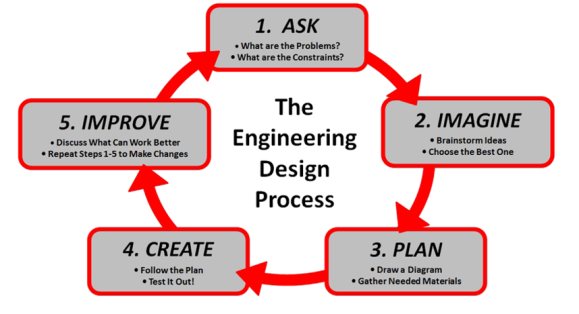 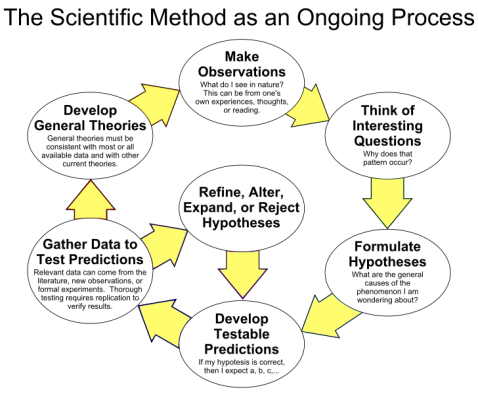 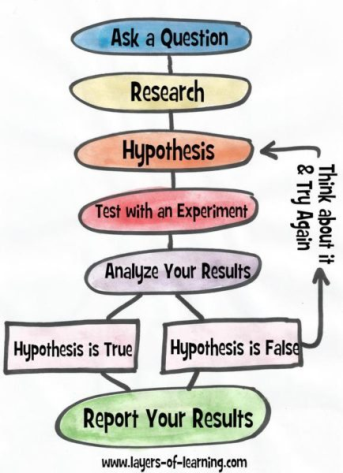 Pocket Notebooks YouTubeTitleGraphic Page - Scientific MethodTable of ContentsEach page thereafter. (Heading. and in the upper right corner page # and date)Pyramid ChallengeSupplies:6 CupsStringBuild a pyramid with only the string and rubber band.  Your hands may not touch the cups. Next round: Only one hand per person.  Round 3: All but one person Blindfolded, one hand and use and non-dominant hand. Keva BuildsChallenge 1: How far out can you build a tower with the least amount of planks?  Work time1 minute to go steal others ideas and see if they are valuableConsider: What is successful, what is not working for others. At the endGallery Walk:  Using notebooks.  Record: What ideas are successful.  What would you steal.  (All warm feedback)Curriculum tiesFulcrumsLeversMath Measurements:  Measure your own and two more (Metric and standard)Challenge 2: Build the tallest tower you can that will withstand an earthquake.Have students consider the base and complete a trial to start. Count planks. Observe Bases. Connection to prisms (Triangles and rectangles)Curriculum ties: Weather, Natural Disasters, Safety in building, Choosing where you live. (Flood plains, Hillsides sliding)Keva Curriculum IdeasKEVA Structures 200 Plank Set 34.99 (Current Price as of 6/26)Off Brand (BzrkAdventures Maple Wooden Planks - Made in USA - 1000 Piece Set for 220.00)We compared these to Keva. Keva is Pine - Bzrk is Maple.  Equal to shape and size of Keva.  Could be mixed. Brainbuilders Challenge CardsOzobot - Build a MazeProblem Solving, Coding, Bridges, PatternsWeight Challenge with Bridges. Structure, design, engineeringLiterature ties. (Build chairs for 3 little bears)Weight ConversionsIntroduce other tools. (String)HarryCatapults: Get Harry over the waterHarry in a floodHarry needs steps to be rescuedMaze make a map using a magnet to get Harry to schoolTape a magnet to a car then use a second magnet to push Harry and his car to different places. (Home, Store)(6 pack magnets at Lakeshore learning)Marble RunsChain Reactions: DominosRampsUse different weights to see what rolls the fastestDifferent wheels to see what rolls bestTuesday AfternoonCommunity Grants PortalFor Survey on FridayPool Noodle BuildsPool noodles (1.00 at the dollar store in the summer)Toothpicks to attach noodles togetherCut into short piecesMolecullesArt projectsDiagram a bug  Stick together with toothpicks and then label the peices of the “bug”ButterfliesDecimals and FractionsDiagram Sentences. Reconstruct and talk about bullying and how if you cut something it never goes back together. Mad Libs. (Words on each noodle and construct meaning)Dual Language connection - parts of the flower in SpanishRoller CoastersPurpose:  Design a roller coaster for Stability, Safety, Fun RideMarble RunSuppliesPool NoodlesAll other recyclable materialsTapePurpose:  How long and far can you get a marble to goMarble runs versus RollercoasterMarble Run -  Longer distance and more considerationsRollercoaster - Consider slow down speed up. Make DoSupplies: Make Do Tool KitsExpansion Pack Short ScrusXL Scru Expansion PackCardboard and recyclable itemsCheaper version (But no tools)What can you do: Mixing materialsStructuresBridgesForgiving - you can change on the flyTalk about reusingImaginationHave students plan and then bring in recyclablesWednesday Scratch CodingDK Workbooks: Coding with Scratch WorkbookCurriculum TiesMath (positive negative integers, X and Y Plane)Makey MakeySupplies: Play Dough Party Packs Makey Invention KitOptional Fruits. (Have students determine which work best/ conductors)PianoLabz (All the things)Inquire about conductorsMakerspacesUnbound, Meridian, 713 N. Main Street, Meridian , ID 83642Curriculum ConnectionsAtomsConductivityMathMake Playdough conductive or non-conductive and testLabzOther Makey Makey Type OptionsArduinoRedBoardRaspberry PiCodingBlocklyTynkerCode.org ($$$$)lka -Seltzer RocketsSupplies:  Alka-SeltzerFilm CanisterScience Notebook and a table to record dataCurriculum ConnectionsVariablesConstantsWhat is happening. (On the surface)Water RocketsNASA Rockets Educator GuideDIY LauncherWater Rocket DirectionsAquapod - On Sale! 46.951 Hour per day, 2 Week ProjectPlaces / types to purchaseDeltaEtsy DIY KitBellevilleCurriculum ConnectionMini Economy resourceZoomy MicroscopesCatapultsSupplies:  7 Popsicle Sticks4 Rubber BandsSmall Lid or a spoonCurriculumHistory - What launches. What would you choose and why. Popsicle Stick Chain ReactionCobra7 Ways to make Ninja Throwing Stars (Butterfly bomb)Insane Stick BombCurriculumPatternsForce in MotionHoverboardSmall table top Hoverboard supplies: 	BalloonSmall water bottle capCD/DVDLarge Hoverboard SuppliesBoardDuct TapeBoltsPool Noodles or foam insulationCurriculum Connection:Properties of gasWhat will you take back to your classroomAlka -Seltzer RocketsPopsicle sticksScratch Coding - problem solving Pipe Cleaner BuildSupplies10 Pipe cleaners  (or more or less)  [Might want to call them craft wire]Build the tallest free standing tower in 5 minutesThursday - Reuseum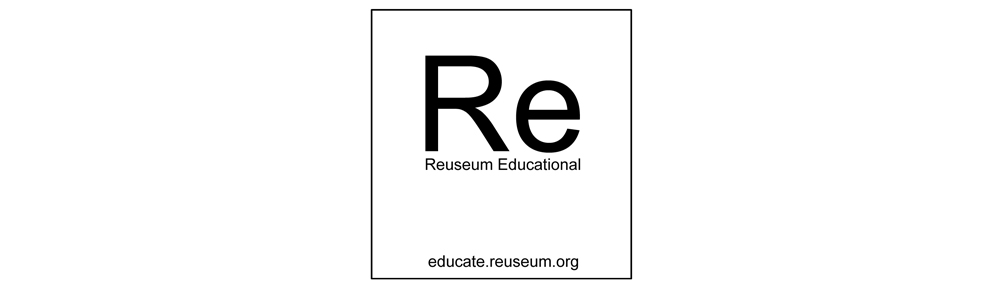 3145 W Chinden Blvd, Garden City, Idaho 83714 websitel: educate.reuseum.orghttp://educate.reuseum.org/workshops/Steve Rodoletz: Board Member, Executive Director Direct 208-342-4776 Store 208-375-7507 email: steverodoletz@educate.reuseum.orgGlen Martin: 208-375-7507 email glen@reuseum.comImportant InformationCC@educate.reuseum.orgLook on Instructables for CD’s and other materials how to. Do you have students who don’t have computers?  Kids get to take it home for their use. (Low-Income and Struggling)BristlebotsJunk Drawer RobotsFidget SpinnersDoorknockersFridayLight yourself on fireSuppliesButaneDawn Dish soapWaterBucketFire ExtinguisherProperties of FireProperties of GasOxygenPressure and DensityGas has different propertiesInvite the Fire Department to talk about fire safetyHovercraftSuppliesHeavy PlasticLeaf BlowerDuct TapePlywoodBolts Coffee Can LidFoam Pipe InsulationTools to cut and put it together InstructionsAdam Savage instructions (Don’t use the Chair)Properties of Air UnitRocketsAirplanesHoverboardPaper CircuitsSuppliesBattery CR2032  (Check Harbor Freight)Copper Tape.  Amazon PriceNotecardCurriculumAmps and VoltsRelaysInsulatorsPoles (Positive and Negative)Map of a town and light up certain buildings. Snap Circuits will extend this lesson even furtherEdison RobotsSupplies Edison RobotMatWhen printing make sure you uncheck “Fit to Page” to get it to print large sizeFed Ex Printing - Mat is 18Print is 60Check with HP Friends, Family, Student Parents for HP Printing (Free Donation)Buy Mats, Laminated (Double-side)OtherActivity BooksFree Lesson PlansSlimeSuppliesBoraxGlueWaterFood ColoringSlime Recipes and Curriculum connections on ElmersThermomagnetic SlimeHeat sensitive to change colorsThermochromic PigmentGlow in the Dark Acrylic paint from Walmart.  - Add a few drops to the mixture to make it glow in the darkJunk BoatsWeighted Boats. TransportationColonizationMayflowerRube GoldbergOK Go Music VideoFailure and keep tryingChain ReactionsNot Demonstrated, Good Activities for Scientific MethodSaving Sam (or Fred) You TubeLesson Plan, Purdue UniversityDr XargleWorm ObservationsSensory Materialshttp://parentingchaos.com/diy-kinetic-sand/Tuber builders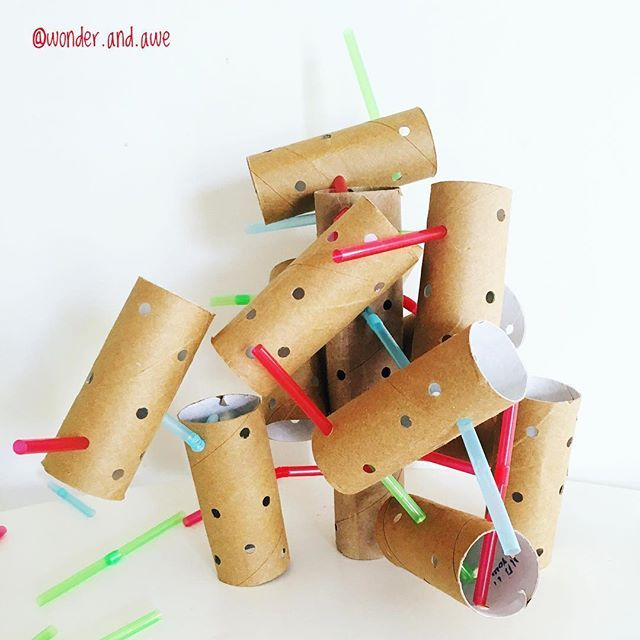 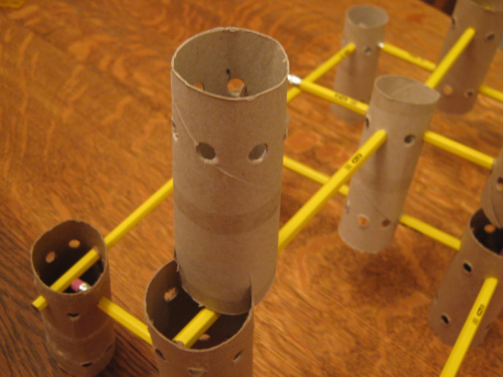 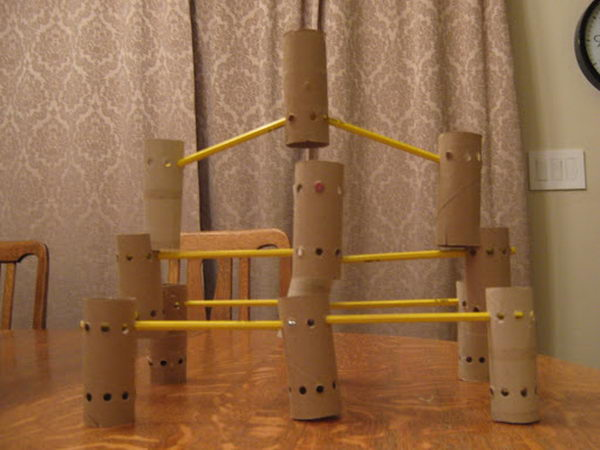 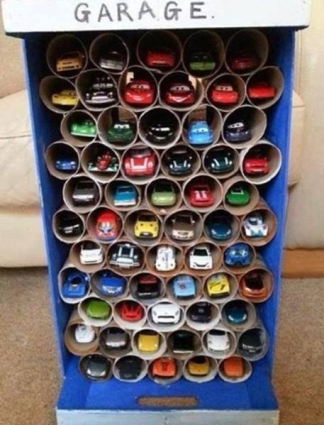 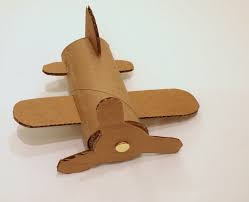 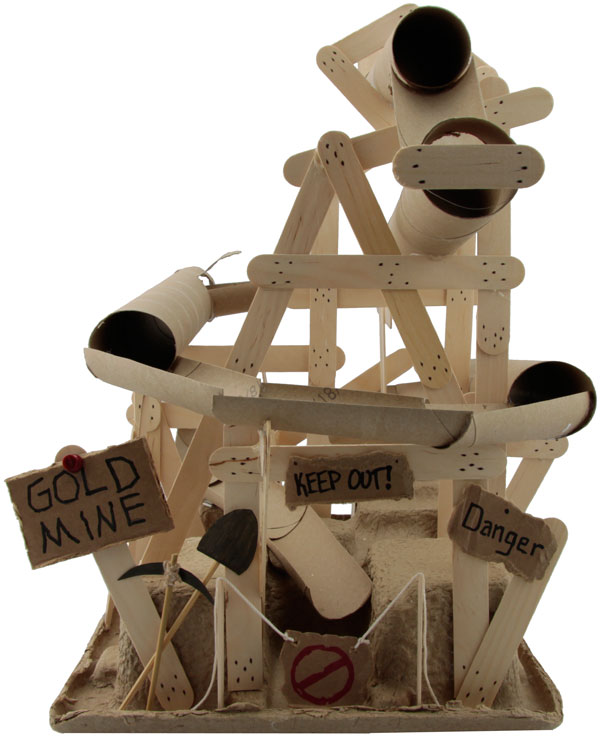 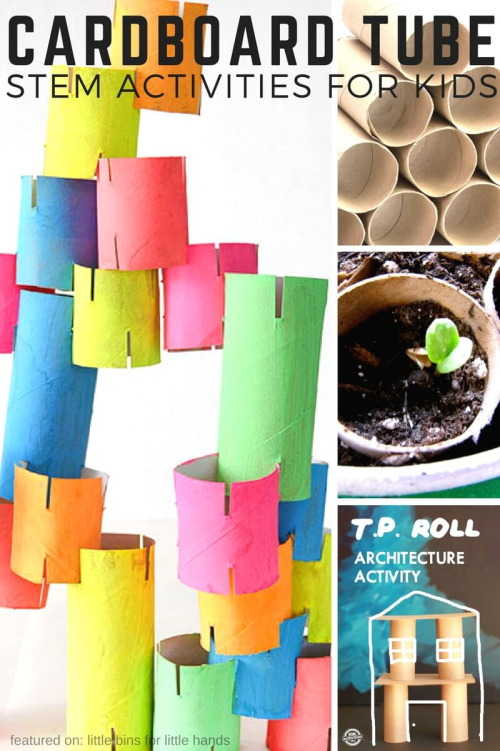 Cardboard builders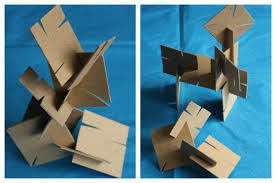 Tuesday  2 / 3.5Wednesday  3 / 4Thursday 8 hrFriday 2 / 3Name TagsIntroductions *carpoolingNotebooks *youtube examples: example 1 example 2Pyramid challengeKeva buildsCardboard Building w/ makedoPool noodle buildsMarble RunHomework: print Edison pagesBalloon rockets *Straw Builds *soda straw rocketsScratch CodingMakey-Makey * youtube videos: video 1 video 2 Video 3Lesson plansLesson plans 2More stuffAnd moreApps to pairHow to set up makeyMakey Piano: Video WebsiteAlka Seltzer RocketsWater RocketsZoomy MicroscopesCatapultsHoverBoardsPaper circuitsPipe cleaner buildSurvey for us. (Optional and anonymous)ReUseum All Day3131 W Chinden Blvd208-375-7507McVey208-484-3290Obert208-860-9249Survey for us. (Optional and anonymous)Butane Bubble FireHoverBoardRube GoldbergEdison Robots3D PrintingSlimeJunk BoatsTake the Survey!!(https://idahostem.force.com/gms/).Survey for us. (Optional and anonymous)